Касаткина Мария Евгеньевна, педагог-психолог Парышева Анастасия Борисовна, учитель-логопедМБДОУ  «Детский сад комбинированного вида №8» ИСПОЛЬЗОВАНИЕ «КУБИКОВ БЛУМА» В РАБОТЕ С ДЕТЬМИ С ОВЗАннотация в статье рассказано о дидактическом материале «Кубики Блума», адаптированном для работы с детьми с ОВЗВ последнее время значительно возросло количество детей с ограниченными возможностями здоровья. Вот и в нашем детском саду работают две группы для детей с ограниченными возможностями здоровья.  Давайте разберемся, что же это такое?Дети с ограниченными возможностями здоровья-это дети, имеющие различные отклонения психического или физического плана, которые обусловливают нарушения общего развития, не позволяющие детям вести полноценную жизнь. Это дети, которым необходимо специальное (коррекционное обучение).У наших деток задержка психического развития. Что же это такое? По классификации, предложенной В.А. Лапшиным и Б.П. Пузановым, Задержка психического развития (ЗПР)-нарушение нормального темпа психического развития, когда отдельные психические функции (память, внимание, мышление, эмоционально- волевая сфера) отстают в своём развитии от принятых психологических норм для данного возраста.   ЗПР относится к разряду слабо выраженных отклонений в психическом развитие и занимает промежуточное место между нормой и патологией.    Поэтому чрезвычайно важно вовремя оказать помощь ребенку с ЗПР.    Основная помощь детям  с ЗПР заключается в длительной психолого-педагогический коррекции, которая направлена на улучшение эмоционально-волевой и когнитивной сфер. Суть её заключается в проведении занятий с психологом, логопедом, дефектологом.Ежедневные занятия со специалистами коррекционной сети помогают нашим воспитанникам преодолевать трудности, связанные с особенностями их здоровья и уже в начальной школе посещать классы с общеобразовательной программой. Каждое занятие специалисты стараются разнообразить красочными пособиями, используют новые методики, предлагают разнообразные дидактические и раздаточные материалы, ведь для наших деток, требуется значительно больше времени для усвоения и закрепления полученных знаний. Поэтому, мы, учитель-логопед и педагог психолог, просмотрев большое количество отечественных и зарубежных методик работы с дошкольниками, обратили свое внимание на «Кубик Блума»,  разработанный американским ученым и психологом Бенджамином Блумом. Мы не будем нагружать уважаемых коллег теорией, касающейся непосредственно «Кубика Блума», а поделимся своими мыслями и наработками.Итак! Конечно использование классического варианта «Кубика Блума», в работе коррекционных групп затруднительно, детям сложно вспомнить без опоры на наглядность тот или иной материал, поэтому мы преобразовали его и создали свой «Кубик», вернее серию «Кубиков», которые помогают малышу вспомнить, назвать, сравнить.   То есть помогают педагогу разнообразить наглядный материал и решить цели и задачи,  поставленные на конкретном занятии.   Все кубики выполнены из яркой гипоаллергенной пряжи, мелкие детали прочно закреплены.1 Кубик-Сенсорный. Стороны куба напоминают цвета радуги (без фиолетового), а специальная ручка имеет вид радуги. Этот кубик предназначен для самых маленьких деток и его задания просты и доступны. Назови: солнышко, горошины и кармашки, шарики, сюрприз. Опиши: Форму, размер, цвет, назови по имени, и т.д.Сравни: стручок гороха большой, а горошинки маленькие; горошины маленькие, а кармашки большие;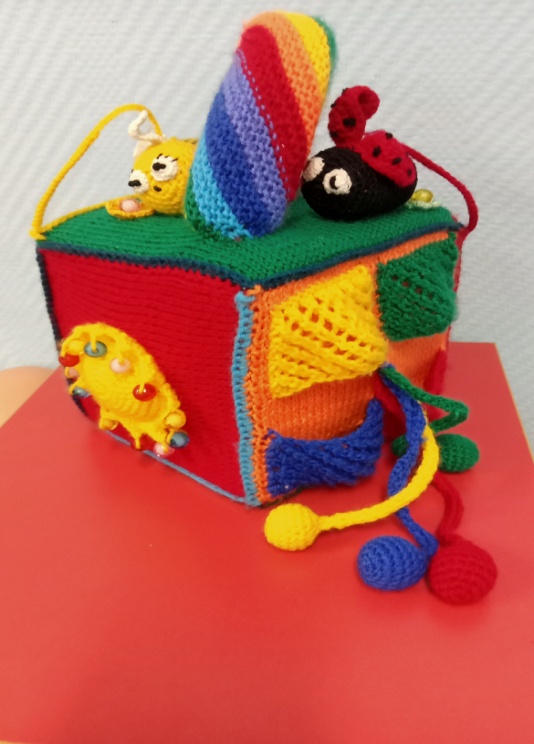 Найди: горошины разноцветные и кармашки разноцветные -их можно подружить; найди на радуге полоски такого же цвета, как и горошины; посади пчелку на красный цветок, а осу на желтый.Почему: объясни, почему положил синюю горошину в синий карман;Удивись: что спрятано в кармашке с сюрпризом?2 кубик-«Птички-невелички»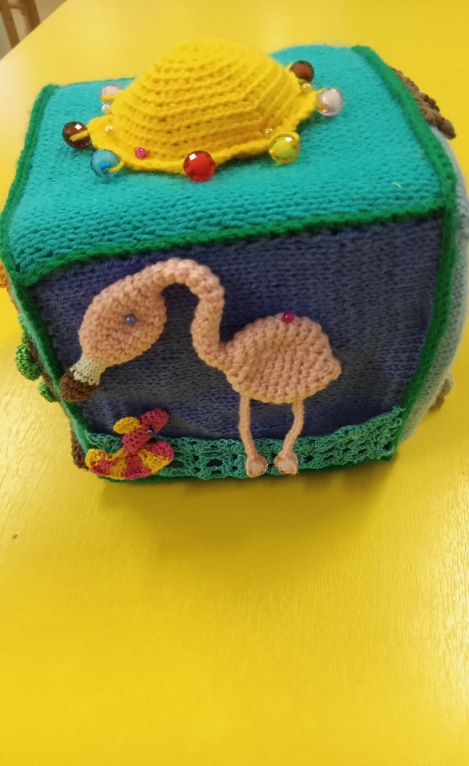 Куб выполнен из более спокойных цветов, голубой, зеленый, фиолетовый. Каждая сторона куба оформлена в соответствии с местом обитания конкретной птицы. Дупло, гнездо, река, цветок. На верхней  грани куба расположено солнце. Назови: Птица и птенцы; сова; фламинго; колибри.Опиши: Форму, размер, цвет, место проживания и т.д.Сравни: фламинго большой, а колибри маленькая, колибри питается нектаром цветов, сова мышками, птенцы червячками, а фламинго рыбой.Найди: мышку, птенчика, рыбку, маму птичку.Почему: фламинго розового цвета? Почему сова хищник?Удивись: фламинго розового цвета, потому что ест розовую рыбу!3 кубик- «Во саду ли, в огороде» 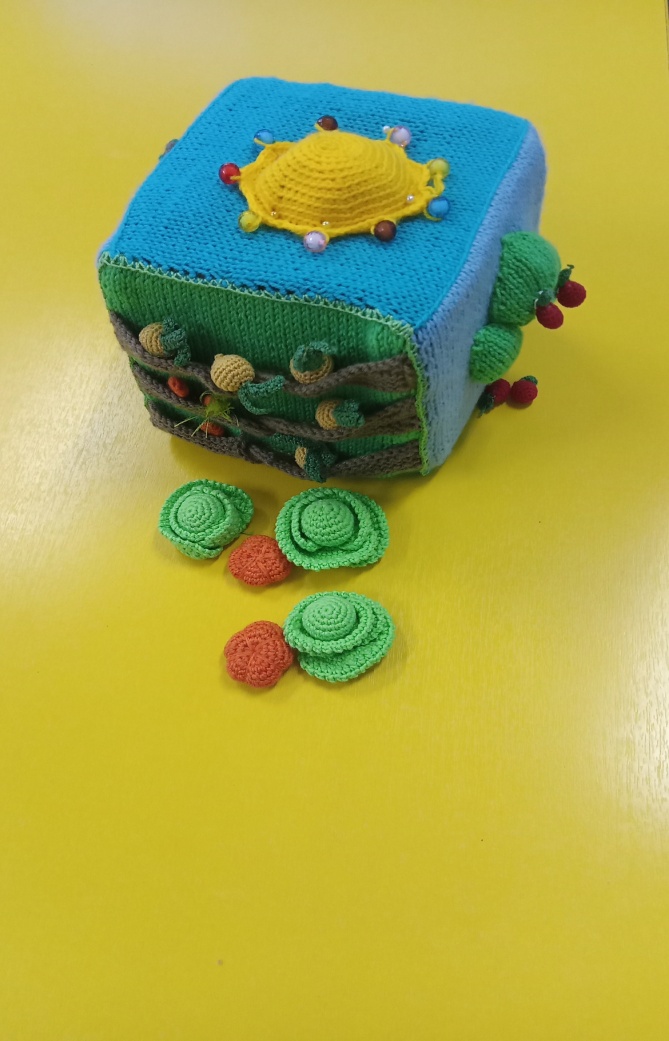 Куб выполнен из голубого, зеленого, серо-голубого цветов. Целью данного куба является уточнить и обобщить знания детей о ягодах, фруктах, овощах и грибах.  На первой грани куба -дерево, на нем растут фрукты, на второй грани куст -здесь растут ягоды, третья грань с грядками для овощей и четвертая грань- лесная красавица-елка. На верхней  грани куба расположено солнце. Дополнительно к кубу прилагаются лопата,  лейка, корзинка для сбора урожая, тучка и набор овощей, фруктов и ягод. Назови: Овощи, фрукты, грибы, ягоды, деревья, кусты, грядки.Опиши: Форму, размер, цвет, место произрастания и т.д.Сравни: Форму, размер, цвет, место произрастания и т.д.Найди: яблочко, грушу, морковку, гриб и т.д.Почему: нужно солнышко для роста растений?Удивись: на яблоне растут яблоки, а на груше-груши…                 В лесу под березой растет гриб подберезовик,                  а под осиной- подосиновик…Надеемся, что наши «Кубики» вдохновят педагогов на создание своих методических разработок и помогут в нелегком труде воспитания подрастающего поколения.